                                                   Утверждаю: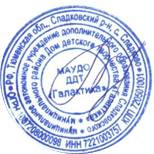 Директор МАУ ДО ДДТ  «Галактика»  _________ Т.А Райбер «___» __________2022 г.Расписание занятийЮнармейских отрядов действующих на территории Сладковского муниципального районана 2022-2023 учебный годНазвание группыПонедельникВторникСредаЧетвергПятницаСубботаФИО педагогаСоциально-гуманитарная направленностьСоциально-гуманитарная направленностьСоциально-гуманитарная направленностьСоциально-гуманитарная направленностьСоциально-гуманитарная направленностьСоциально-гуманитарная направленностьСоциально-гуманитарная направленностьСоциально-гуманитарная направленностьЮнармия Сладково1730 -18151825 – 19101730 -18151825 – 19101000 - 10451055 – 1140Горячев Владимир НиколаевичЮнармейский отряд имени Героя Советского Союза Н.С. Закоркина 1600 -16451655 – 17401600 -16451655 – 17401600 -16451655 – 1740Таланцев Николай Николаевич